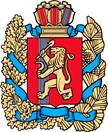 АДМИНИСТРАЦИЯ  КУЛАКОВСКОГО СЕЛЬСОВЕТАМОТЫГИНСКОГО РАЙОНА КРАСНОЯРСКОГО КРАЯПОСТАНОВЛЕНИЕ«17» марта 2017г.                         п. Кулаково                                           № 14-пг«О внесении изменений в реестр добровольных пожарных, добровольной пожарной охраны Кулаковского сельсовета»В соответствии с Федеральными законами от 21.12.1994 № 69-ФЗ «О пожарной безопасности» и от 06.10.2003 № 131-ФЗ «Об общих принципах организации местного самоуправления в Российской Федерации», в целях организации обеспечения первичных мер пожарной безопасности на территории Кулаковского сельсовета,ПОСТАНОВЛЯЮ:1. Внести изменения в реестр к постановлению № 15 от 23.05.2013г. «О добровольных пожарных, добровольной пожарной охраны» согласно приложения № 1.2. Контроль исполнения настоящего постановления оставляю за собой.	3. Постановление вступает в силу, со дня подписания и подлежит опубликованию в печатном издании газете «Кулаковские вести»,  размещению на официальном сайте муниципального образования Мотыгинский  район.Глава Кулаковского сельсовета                                              Н.В. Шалыгина Приложение № 1 к постановлению администрации Кулаковского сельсовета от «17» марта 2017г. № 14-пгРЕЕСТР добровольных пожарных, добровольной пожарной охраны Кулаковского сельсовета.№ п/пФ.И.О. добровольного пожарногоОсновной документ, удостоверяющий личность гражданина РФМесто жительства (регистрации), телефонНаименование объекта основной работы, адрес, должность, телефонДата и основание регистрации в реестреДата и основание исключения из реестраФ.И.О. и подпись лица, ответственного за ведение реестра1.Шох Сергей Александрович04 11№ 125988ул. Мира, д. 10, кв. 28-802-950-09-12Администрация Кулаковского сельсовета, старший пожарный водитель23.05.2013г. постановление № 152.Волков Петр Анатольевич04 04 № 971000п. Мотыгино, ул. Оборонная, д. 68-950-434-11-54Администрация Кулаковского сельсовета, пожарный водитель23.05.2013г. постановление № 153.Иванов Сергей Валерьевич04 06 № 221476ул. Молодежная, д. 5, кв. 28-908-208-25-51Администрация Кулаковского сельсовета, сторож23.05.2013г. постановление № 154.Розенбаум Александр Николаевич04 07 № 411158ул. Мира, д. 4, кв. 28-908-219-23-35ИП «Розенбаум А.Н.»17.03.2017г. постановление № 145.Козулин Виктор Николаевич04 04 № 055929ул. Заречная, д. 1, кв. 18-950-423-59-72ОАО «ГОК», ПОЖдепо, пожарный водитель23.05.2013г. постановление № 15